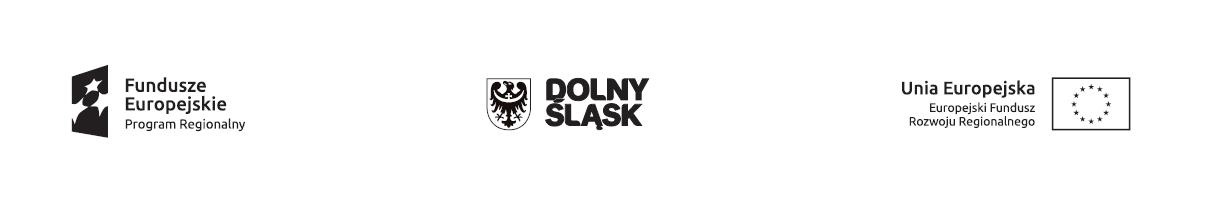 Załącznik nr 1 do Regulaminu KonkursuDolnośląska Instytucja PośredniczącaWniosek o dofinansowanie projektu
w ramach Regionalnego Programu Operacyjnego Województwa
Dolnośląskiego 2014-2020 współfinansowany ze środków Unii Europejskiej,
Europejskiego Funduszu Rozwoju RegionalnegoA1. Program Operacyjny SEKCJA A INFORMACJE OGÓLNE            A5. Klasyfikacja projektuA6. Miejsce realizacji projektu     A7.Charakterystyka projektu         A8. Krótki opis projektu        A9. Uzasadnienie potrzeby realizacji projektu         A10. Cele realizacji projektu    A11. Harmonogram realizacji projektu/Okres realizacji projektu            Gotowość projektu do realizacjiZGODNOŚĆ PROJEKTU Z DOKUMENTAMI STRATEGICZNYMICele projektu i ich zgodność z osią priorytetową, działaniem, poddziałaniem RPO WD 2014-2020Komplementarność projektuB1. WnioskodawcaB2. Dane osoby do kontaktuCharakterystyka Wnioskodawcy      C1. Wskaźniki kluczowe       WSKAŹNIKI PRODUKTU       WSKAŹNIKI REZULTATUWSKAŹNIKI PRODUKTUC5. Realizacja polityk horyzontalnychD1. Plan finansowy projektu (w PLN)      D2. Luka w finansowaniuSTUDIUM WYKONALNOŚCIPrzedstawienie grup docelowychGeneza projektu, analiza problemów, analiza potrzeb środowiska społeczno-gospodarczego projektuPowiązania prawno-własnościowe oraz finansowe pomiędzy uczestnikami projektuTrwałość projektu instytucjonalnaPomoc publiczna (test), w tym efekt zachęty, zastosowany schemat pomocy publicznejUzasadnienieOpis istniejącego systemu/przedsięwzięcia (stan istniejący), lokalizacjaAnaliza wykonalności i analiza opcjiZakres rzeczowy przedsięwzięciaPlan funkcjonowania przedsięwzięcia Czynniki ryzyka realizacji projektu i sposoby ich przezwyciężaniaUzasadnienie:Uzasadnienie:Przychody operacyjneKoszty operacyjneRachunek zysków i stratBilansPrzepływy pieniężneWartość dofinansowaniaŹródła finansowania projektuOcena finansowej opłacalności inwestycjiTrwałość finansowaAnaliza ekonomicznaPozostałe informacjeDEKLARACJA WNIOSKODAWCY	       		                                              ………………………………………………..                Data	podpis osoby/osób uprawnionej/ych lub upoważnionej/ych do reprezentowania WnioskodawcyNumer naboru:RPDS.01.03.03-IP.01-02-279/17 – ZIT AJTytuł projektu:Nazwa Wnioskodawcy:RPDSRPO WD 2014-2020A2. Oś priorytetowaA2. Oś priorytetowa1Oś priorytetowa 1 Przedsiębiorstwa i innowacjeA3. DziałanieA3. Działanie1Działanie 1.3 Rozwój przedsiębiorczościA4. PoddziałanieA4. Poddziałanie3Poddziałanie 1.3.3 Rozwój przedsiębiorczości – ZIT AJZakres interwencji (dominujący)Zakres interwencji (uzupełniający)072  Infrastruktura biznesowa dla MŚP (w tym parki przemysłowe i obiekty)Nie dotyczyForma finansowaniaTyp obszaru realizacji01 Dotacja bezzwrotnaTerytorialne mechanizmy wdrażaniaNazwa Terytorialnych mechanizmów wdrażaniaRodzaj działalności gospodarczejPKD projektuProjekt realizowany na terenie całego województwaProjekt realizowany na terenie całego województwaNIENIEWojewództwoPowiatGminaMiejscowośćRodzaj projektuTyp projektuTyp projektu  Pomoc publicznaKonkursowyPodstawa prawna udzielenia pomocyPartnerstwo publiczno-prywatneDuży projektLiczba podmiotów parterskichLiczba podmiotów realizujących projektLiczba podmiotów realizujących projektInstrumenty finansoweInstrumenty finansoweData rozpoczęcia realizacji projektuData zakończenia realizacji projektuGotowość projektu do realizacji (na jakim etapie przygotowania znajduje się projekt)Przewidywana data uzyskania wszystkich wymaganych decyzji budowlanychPosiadane decyzje budowlanePosiadane dokumenty dla zakresu dla którego nie uzyskano jeszcze decyzji budowlanejPosiadane decyzje budowlanePosiadane decyzje budowlaneDatauzyskaniaOpisPosiadane dokumenty dla zakresu dla którego nie uzyskano jeszcze decyzji budowlanejPosiadane dokumenty dla zakresu dla którego nie uzyskano jeszcze decyzji budowlanejPosiadane dokumenty dla zakresu dla którego nie uzyskano jeszcze decyzji budowlanejDatauzyskaniaOpisUzasadnienie w przypadku gdy projekt nie wymaga uzyskania decyzji budowlanychUzasadnienie w przypadku gdy projekt nie wymaga uzyskania decyzji budowlanychUzasadnienie w przypadku gdy projekt nie wymaga uzyskania decyzji budowlanychZasoby techniczne ważne z punktu widzenia realizacji projektuZasoby techniczne ważne z punktu widzenia realizacji projektuZasoby techniczne ważne z punktu widzenia realizacji projektuZasoby techniczne ważne z punktu widzenia realizacji projektuLp.Rodzaj (nazwa)maszyny/urządzeniaOpisRok produkcjiZasoby ludzkie umożliwiające realizację projektuZasoby ludzkie umożliwiające realizację projektuZasoby ludzkie umożliwiające realizację projektuZasoby ludzkie umożliwiające realizację projektuZasoby ludzkie umożliwiające realizację projektuLp.Imię i nazwiskoDoświadczenie zawodoweStanowisko i zakres odpowiedzialnościWykształcenieZgodność z dokumentami o charakterze krajowym/ wspólnotowymZgodność z dokumentami o charakterze krajowym/ wspólnotowymDotyczy  TAK/NIE DOTYCZYDotyczy  TAK/NIE DOTYCZYNazwaUzasadnienieZgodność z dokumentami o charakterze regionalnym lub ZIT jeśli dotyczyZgodność z dokumentami o charakterze regionalnym lub ZIT jeśli dotyczyZgodność z dokumentami o charakterze regionalnym lub ZIT jeśli dotyczyDotyczyDotyczyTAK/NIE DOTYCZYNazwaUzasadnienieUzasadnienieZgodność z dokumentami o charakterze lokalnymZgodność z dokumentami o charakterze lokalnymZgodność z dokumentami o charakterze lokalnymZgodność z dokumentami o charakterze lokalnymZgodność z dokumentami o charakterze lokalnymDotyczyDotyczyDotyczyDotyczyTAK/NIE DOTYCZYNazwaNazwaUzasadnienieUzasadnienieUzasadnienieDotyczyTak/NieNazwa wnioskodawcyNazwa wnioskodawcyNazwa wnioskodawcyForma prawnaForma własnościMożliwość odzyskania VATNIPREGONPKD przeważającej działalnościTyp podmiotuTyp WnioskodawcyData rejestracji działalności gospodarczejImię i Nazwisko Wspólnika spółki cywilnejNIP Wspólnika spółki cywilnejNIP Wspólnika spółki cywilnej1.2.Czy Wnioskodawca prowadzi pełne księgi rachunkowe?Tak / NieTak / NieAdres siedzibyAdres siedzibyAdres siedzibyKrajWojewództwoPowiatGminaMiejscowośćKod pocztowyUlicaNr budynkuNr lokaluTelefonFaxE-mailAdres WWWAdres WWWAdres WWWAdres do korespondencji (jeśli inny niż adres siedziby)Adres do korespondencji (jeśli inny niż adres siedziby)Adres do korespondencji (jeśli inny niż adres siedziby)KrajWojewództwoPowiatGminaMiejscowośćKod pocztowyUlicaNr budynkuNr lokaluTelefonFaxE-mailFunkcja w projekcieImięNazwiskoTelefonAdres e-mailOsoba do kontaktów roboczychOsoba reprezentująca wnioskodawcę Charakterystyka WnioskodawcyOpisNazwa wskaźnikaJednostka miaryRok osiągnięcia wartości docelowejWartość docelowaŹródło informacji o wskaźnikuŹródło informacji o wskaźnikuŹródło informacji o wskaźnikuŹródło informacji o wskaźnikuSposób i częstotliwość monitorowania wskaźnikówSposób i częstotliwość monitorowania wskaźnikówSposób i częstotliwość monitorowania wskaźnikówSposób i częstotliwość monitorowania wskaźnikówNazwawskaźnikaJednostka miaryWartość bazowaRok osiągnięcia wartości docelowejWartośćdocelowaŹródło informacji o wskaźnikuŹródło informacji o wskaźnikuŹródło informacji o wskaźnikuŹródło informacji o wskaźnikuŹródło informacji o wskaźnikuSposób i częstotliwość monitorowania wskaźnikówSposób i częstotliwość monitorowania wskaźnikówSposób i częstotliwość monitorowania wskaźnikówSposób i częstotliwość monitorowania wskaźnikówSposób i częstotliwość monitorowania wskaźników1. Średnia wielkość zatrudnienia za dwanaście ostatnich miesięcy:tym pracownicy B+R:2. Wielkość zatrudnienia na dzień zakończenia realizacji projektu:tym pracownicy B+R:3.Ilość stworzonych miejsc pracy w wyniku realizacji projektu:kobiet:mężczyzn:osób niepełnosprawnych:pracowników naukowo-badawczych:na obszarach wiejskich:OpisOpisNazwa wskaźnikaJednostka miaryRok osiągnięcia wartości docelowejWartość docelowaŹródło informacji o wskaźnikuŹródło informacji o wskaźnikuŹródło informacji o wskaźnikuŹródło informacji o wskaźnikuSposób i częstotliwość monitorowania wskaźnikówSposób i częstotliwość monitorowania wskaźnikówSposób i częstotliwość monitorowania wskaźnikówSposób i częstotliwość monitorowania wskaźników– Promowanie równości mężczyzn i kobiet:□ pozytywny □  neutralnyUzasadnienie:– Zasada niedyskryminacji (w tym niedyskryminacji ze względu na niepełnosprawność):□ pozytywny □  neutralnyUzasadnienie:– Zrównoważony rozwój:□ pozytywny □  neutralnyUzasadnienie:Wartość ogółemWydatki kwalifikowalneWnioskowane dofinansowanieWkład UE% DofinansowaniaProjekt generujący dochódKurs EuroLuka w finansowaniu [%]Wartość wydatków kwalifikowalnych przeduwzględnieniemdochoduWartośćgenerowanegodochoduAnaliza potrzeb Analiza instytucjonalnaAnaliza instytucjonalnaAnaliza technicznaNazwa przedmiotu zamówieniaTryb postępowaniaPodstawaprawna/uzasadnienie w przypadku zwolnienia z konieczności stosowania PzpSzacowana wartość zamówienia nettoRzeczywista wartość zamówienia nettoRzeczywista wartość zamówienia bruttoPlanowany okres realizacji zamówienia - OdDoRzeczywisty okres realizacji zamówienia - OdDoPlanowana data ogłoszenia zamówieniaRzeczywista data ogłoszenia zamówieniaStan zaawansowania realizacji zamówieniaw %Stan zaawansowania realizacji zamówieniaw %Zamówienie dotyczy wydatków kwalifikowalnychZamówienie dotyczy wydatków kwalifikowalnychNazwa przedmiotu zamówieniaTryb postępowaniaPodstawaprawna/uzasadnienie w przypadku zwolnienia z konieczności stosowania PzpSzacowana wartość zamówienia nettoRzeczywista wartość zamówienia nettoRzeczywista wartość zamówienia bruttoPlanowany okres realizacji zamówienia - OdDoRzeczywisty okres realizacji zamówienia - OdDoPlanowana data ogłoszenia zamówieniaRzeczywista data ogłoszenia zamówieniaStan zaawansowania realizacji zamówieniaw %Stan zaawansowania realizacji zamówieniaw %Zamówienie dotyczy wydatków kwalifikowalnychZamówienie dotyczy wydatków kwalifikowalnychRyzykoPoziomryzykaSposoby zapobiegania wystąpieniuSposoby minimalizacji skutków wystąpieniaAnaliza finansowaAnaliza ekonomicznaPozostałe informacjeOświadczeniaTakNieNiedotyczy1. Oświadczam, że informacje zawarte w niniejszym wniosku są zgodne ze stanem faktycznym i prawnym□□□2. Oświadczam, że podmiot który reprezentuję nie zalega z uiszczaniem podatków, jak również z opłacaniem składek na ubezpieczenie społeczne i zdrowotne, Fundusz Pracy, Państwowy Fundusz Rehabilitacji Osób Niepełnosprawnych lub innych należności wymaganych odrębnymi przepisami.□□□3. Oświadczam, że dysponuję administracyjną, finansową i operacyjną zdolnością gwarantującą płynną i terminową realizację projektu przedstawionego w niniejszym wniosku□□□4. Oświadczam, że nie ciąży na mnie obowiązek zwrotu pomocy, wynikający z decyzji Komisji Europejskiej, uznającej pomoc za niezgodną z prawem oraz rynkiem wewnętrznym, zgodnie z art. 25 Ustawy z dnia 30 kwietnia 2004 r. o postępowaniu w sprawach dotyczących pomocy publicznej (Dz.U. 2007 Nr 59 poz. 404 j.t. z póżn.zm.)* dotyczy projektów objętych pomocą publiczną□□□5. Oświadczam, że podmiot który reprezentuję nie znajduje się w trudnej sytuacji w rozumieniu unijnych przepisów dotyczących pomocy państwa, zgodnie z art.3 ust.3 lit. d Rozporządzenia Parlamentu Europejskiego i Rady (UE) Nr 1301/2013 z dnia 17 grudnia 2013 r. w sprawie Europejskiego Funduszu Rozwoju Regionalnego i przepisów szczególnych dotyczących celu „Inwestycje na rzecz wzrostu i zatrudnienia" oraz w sprawie uchylenia rozporządzenia (WE) nr 1080/2006. (Dz. Urz. UE L 347 z 20.12.2013, str. 289)*□□□* dotyczy projektów objętych pomocą publiczną6. Oświadczam, że podmiot który reprezentuję nie pozostaje pod zarządem komisarycznym lub nie znajduje się w toku likwidacji, postępowania upadłościowego (w tym nie oddalono wniosku o ogłoszenie upadłości z powodu braku majątku upadłego wystarczającego na zaspokojenie kosztów postępowania upadłościowego), postępowania naprawczego. *□□□* dotyczy przedsiębiorców (tj. podmiotów wpisanych do Centralnej Ewidencji i Informacji o Działalności Gospodarczej lub wpisu do rejestru przedsiębiorców Krajowego Rejestru Sądowego.)7a. Oświadczam, że projekt jest zgodny z właściwymi przepisami prawa wspólnotowego i krajowego, w tym dotyczącymi zamówień publicznych (m.in. jeśli realizacja projektu zgłoszonego do objęcia dofinansowaniem rozpoczęła się przed dniem złożenia wniosku o dofinansowanie, w okresie tym przy jego realizacji przestrzegano przepisów prawa).□□□* jeżeli projekt jest zgodny z przepisami prawa wspólnotowego i krajowego, jednakże dla określonego zakresu wykryto uchybienia, należy zaznaczyć "Nie dotyczy" i wypełnić Oświadczenie nr 7b.7b. Oświadczam, że projekt jest zgodny z właściwymi przepisami prawa wspólnotowego i krajowego, w tym dotyczącymi zamówień publicznych (m.in. jeśli realizacja projektu zgłoszonego do objęcia dofinansowaniem rozpoczęła się przed dniem złożenia wniosku o dofinansowanie, w okresie tym przy jego realizacji przestrzegano przepisów prawa), z następującymi zastrzeżeniami:□□□Jednocześnie oświadczam, że podmiot który reprezentuję zobowiązuje się poddać ewentualnym konsekwencjom finansowym z tytułu ww. uchybień oraz wyłączyć z kwalifikowalności właściwą część wydatków (na etapie podpisywania umowy o dofinansowanie), odpowiadającą uchybieniom. ** Oświadczenie nie dotyczy jeśli w 7a zaznaczono „Tak"□□8. Oświadczam, że w wyniku otrzymania przez projekt dofinansowania we wnioskowanej wysokości, na określone we wniosku o dofinansowanie wydatki kwalifikowalne, nie dojdzie w projekcie do podwójnego dofinansowania wydatków kwalifikowalnych.□□□9a. Oświadczam, że podmiot który reprezentuję posiada prawo do dysponowania nieruchomością na cele budowlane w rozumieniu art. 3 pkt 11 ustawy z dnia 7 lipca 1994 r. Prawo budowlane (Dz. U. 2013 poz. 1409 j.t. z późn. zm.) , w odniesieniu do nieruchomości na której/których zlokalizowany jest/będzie projekt, na okres jego realizacji i trwałości. ** Co do zasady Oświadczenie dotyczy projektów infrastrukturalnych z wyjątkiem m.in. projektów z zakresu sieci wodno-kanalizacyjnych, sieci szkieletowych i sieci dostępowych (z wyłączeniem sieci opartej na technologii bezprzewodowej), sieci dystrybucji energii elektrycznej, sieci gazociągowych), projektów z zakresu współpracy międzynarodowej, międzyregionalnej, a także promocji□□□9b. Oświadczam, że podmiot który reprezentuję posiada prawo do dysponowania nieruchomością na cele realizacji projektu, w odniesieniu do nieruchomości na/wktórej/których zlokalizowany jest/będzie projekt, na okres jego realizacji i trwałości*□□□* Co do zasady Oświadczenie dotyczy projektów nieinfrastrukturalnych, załącznik nie dotyczy projektów z zakresu współpracy międzynarodowej, międzyregionalnej, promocji a także projektów infrastrukturalnych□□10. Oświadczam, że wybór partnera/partnerów do projektu został dokonany zgodnie z art. 33 Ustawy z dnia 11 lipca 2014 r. o zasadach realizacji programów w zakresie polityki spójności finansowanych w perspektywie finansowej 2014-2020 (Dz.U.2014 poz. 1146 z późn. zm.) tj:Wnioskodawca oraz partner/partnerzy nie stanowią podmiotów powiązanych w rozumieniu załącznika I do rozporządzenia Komisji (UE) nr 651/2014 z dnia 17 czerwca 2014 r. uznającego niektóre rodzaje pomocy za zgodne z rynkiem wewnętrznym w zastosowaniu art. 107 i 108 Traktatu (Dz. Urz. UE L 187 z 26.06.2014, str. 1);w przypadku, gdy Wnioskodawca jest podmiotem, o którym mowa w art. 3 ust. 1 ustawy z dnia 29 stycznia 2004 r. - Prawo zamówień publicznych (Dz. U. z 2013 r. poz. 907, z późn. zm.), wybór partnerów spoza sektora finansów publicznych został dokonany z zachowaniem zasady przejrzystości i równego traktowania podmiotów;wybór partnerów spoza sektora finansów publicznych został dokonany przed złożeniem wniosku o dofinansowanie projektu partnerskiego.□□□11. Oświadczam, że podmiot który reprezentuję nie podlega wykluczeniu na podstawie obowiązujących przepisów prawa, w szczególności zapisów ustawy z dnia 27 sierpnia 2009 r. o finansach publicznych (Dz.U. 2013 poz. 885 z późń. zm.) i/lub art. 12 ust. 1 pkt 1 ustawy z dnia 15 czerwca 2012 r. o skutkach powierzania wykonywania pracy cudzoziemcom przebywającym wbrew przepisom na terytorium Rzeczypospolitej Polskiej (Dz. U. 2012 poz.769) i/lub art. p ust. 1 pkt 2a ustawy z dnia 28 października 2002 r. o odpowiedzialności podmiotów zbiorowych za czyny zabronione pod groźbą kary ( Dz.U. 2014 poz. 1417 j.t. z późn. zm.)□□□12. Zobowiązuję się, zgodnie z postanowieniami art. 71 rozporządzenia ogólnego zachować trwałość projektu przez okres 5 lat (3 lat w przypadku MŚP - w odniesieniu do projektów, z którymi związany jest wymóg utrzymania inwestycji lub miejsc pracy) od daty płatności końcowej na rzecz beneficjenta, a w przypadku, gdy przepisy regulujące udzielanie pomocy publicznej wprowadzają ostrzejsze wymogi w tym zakresie, przez okres ustalony zgodnie z tymi przepisami. Oświadczam, że w przypadku operacji obejmującej inwestycje w infrastrukturę lub inwestycje produkcyjne dokonam zwrotu wkładu z EFSI, jeżeli w okresie 10 lat od płatności końcowej na rzecz beneficjenta działalność produkcyjna będzie przeniesiona poza obszar Unii, z wyjątkiem przypadku, gdy beneficjentem jest MŚP.□□□13. Oświadczam, że projekt nie dotyczy przedsięwzięć będących częścią operacji, które zostały objęte lub powinny były zostać objęte procedurą odzyskiwania zgodnie z art. 71 Rozporządzenia Parlamentu Europejskiego i Rady (UE) nr 1303/2013 z dnia 17 grudnia 2013 r. w następstwie przeniesienia działalności produkcyjnej poza obszar objęty programem.□□□14. Oświadczam, że podmiot który reprezentuję jest świadomy obowiązku poddania się kontroli oraz audytowi w zakresie prawidłowości realizacji projektu przeprowadzanych przez podmioty do tego uprawnione, o których mowa w art. 23 ust. 1 Ustawy z dnia 11 lipca 2014 r. o zasadach realizacji programów w zakresie polityki spójności, finansowanych w perspektywie finansowej 2014-2020. Jednocześnie wyrażam zgodę na kontrole, o których mowa w art. 22 ust. 4 i art. 23 ust. 3 Ustawy z dnia 11 lipca 2014 r. o zasadach realizacji programów w zakresie polityki spójności finansowanych w perspektywie finansowej 2014-2020 (Dz.U.2014.1146 z późn. zm.).□□□15. a) Oświadczam, że wyrażam zgodę na przetwarzanie moich danych osobowych oraz danych zawartych we wniosku o dofinansowanie, a także innych dokumentach projektowych dla potrzeb niezbędnych do prowadzenia procesu oceny i wyboru projektu do dofinansowania, monitoringu, kontroli i ewaluacji projektu, zgodnie z art. 24 ust 1 ustawy z dn. 29.08.1997 r. o ochronie danych osobowych (tj. Dz. U. z 2014, poz. 1182) oraz na udostępnienie niniejszego wniosku o dofinansowanie instytucjom, podmiotom i osobom uczestniczącym w procesie oceny i wyboru projektu do dofinansowania, monitoringu, kontroli i ewaluacji projektu, z zastrzeżeniem dochowania i ochrony informacji w nim zawartych. Jednocześnie oświadczam że zostałam/em poinformowana/y, że:•administratorem podanych danych osobowych jest Marszałek Województwa Dolnośląskiego z siedzibą we Wrocławiu 50-411, ul. Wybrzeże Słowackiego 12-14, Urząd Marszałkowski Województwa Dolnośląskiego;•moje dane osobowe przetwarzane będą do celu oceny realizacji przedmiotowego projektu;•posiadam prawo dostępu do treści swoich danych osobowych oraz do ich poprawiania;•podanie danych jest dobrowolne, jednakże są one niezbędne do oceny oraz realizacji przedmiotowego projektu.□□□15. b) Oświadczam, że posiadam stosowne zgody od osób, których dane osobowe zostały zawarte we wniosku o dofinansowanie, a także dokumentach związanych z projektem lub zawartych w projekcie, na przetwarzanie ich danych oraz informacji ich dotyczących.□□□16. Oświadczam, ze jestem świadomy obowiązku rzetelnego przygotowania analizy finansowej projektu, oraz że niedoszacowanie dochodu generowanego przez projekt w fazie operacyjnej lub celowe przeszacowanie kosztów inwestycyjnych projektu w celu zmaksymalizowania dotacji UE, może zostać potraktowane jako nieprawidłowość, do której zastosowanie będą miały art.143 i nast. Rozporządzenia Parlamentu Europejskiego i Rady (UE) nr 1303/2013 z dnia 17 grudnia 2013 r. (Dz. Urz. UE L 347 z 20.12.2013, str. 320, z późn. zm.)□□□17. Oświadczam, że wyrażam zgodę na Kontrole, o których mowa w Art. 22 ust. 3, Ustawy z dnia 11 lipca 2014 r. o zasadach realizacji programów w zakresie polityki spójności finansowanych w perspektywie finansowej 2014-2020. (Dz.U. 2014 poz. 1146), a które mogą obejmować kontrole zdolności wnioskodawców ubiegających się o dofinansowanie projektu w ramach trybu pozakonkursowego oraz beneficjentów realizujących projekty wybrane do dofinansowania w takim trybie do prawidłowej i efektywnej realizacji projektów. Kontrole polegają w szczególności na weryfikacji procedur obowiązujących w zakresie realizacji projektów, mogą mieć charakter kontroli uprzednich, prowadzonych przed dniem otrzymania przez wnioskodawcę informacji o wyborze projektu do dofinansowania, które służą sprawdzeniu potencjału administracyjnego wnioskodawcy do realizacji projektu.□□□18. Oświadczam, że projekt nie został zakończony w rozumieniu art. 65 ust. 6 Rozporządzenia Parlamentu Europejskiego i Rady (UE) nr 1303/2013 z dnia 17 grudnia 2013 r.□□□Jestem świadomy odpowiedzialności karnej za podanie fałszywych danych lub złożenie fałszywych oświadczeń□□□Wnioskuję o zagwarantowanie przez właściwą instytucję ochrony informacji i tajemnic zawartych w niniejszym wniosku:□□□Podstawa prawna ochrony ww. informacji i tajemnic ze względu na status wnioskodawcy:□□□DEKLARACJE PARTNERÓWZałączniki